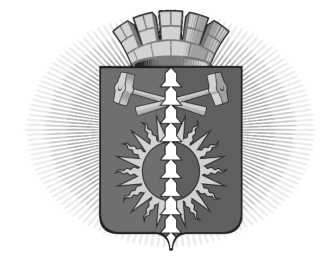 АДМИНИСТРАЦИЯ ГОРОДСКОГО ОКРУГАВЕРХНИЙ ТАГИЛПОСТАНОВЛЕНИЕПриложение № 2к муниципальной программе «Развитие системы образования в городском округе Верхний Тагил на 2021 - 2026 годы»(новая редакция)План мероприятий по выполнению муниципальной программы «Развитие системы образования в городском округе Верхний Тагил на 2021 - 2026 годы»СОГЛАСОВАНИЕпроекта постановления Администрации городского округа Верхний ТагилПостановление разослать:  Заместитель главы администрации  по социальным вопросамФинансовый отдел администрацииМКУ Управление образованияМКУ Управление культуры, спорта и молодежной политикиот 01 февраля 2022 годаот 01 февраля 2022 годаот 01 февраля 2022 года№ 76г. Верхний Тагилг. Верхний Тагилг. Верхний Тагилг. Верхний Тагилг. Верхний ТагилО внесении изменений в постановление администрации городского округа Верхний Тагил № 534 от 30.10.2020 года «Об утверждении  муниципальной программы городского округа Верхний Тагил  «Развитие системы образования в городском округе Верхний Тагил на 2021-2026 годы»»О внесении изменений в постановление администрации городского округа Верхний Тагил № 534 от 30.10.2020 года «Об утверждении  муниципальной программы городского округа Верхний Тагил  «Развитие системы образования в городском округе Верхний Тагил на 2021-2026 годы»»О внесении изменений в постановление администрации городского округа Верхний Тагил № 534 от 30.10.2020 года «Об утверждении  муниципальной программы городского округа Верхний Тагил  «Развитие системы образования в городском округе Верхний Тагил на 2021-2026 годы»»О внесении изменений в постановление администрации городского округа Верхний Тагил № 534 от 30.10.2020 года «Об утверждении  муниципальной программы городского округа Верхний Тагил  «Развитие системы образования в городском округе Верхний Тагил на 2021-2026 годы»»О внесении изменений в постановление администрации городского округа Верхний Тагил № 534 от 30.10.2020 года «Об утверждении  муниципальной программы городского округа Верхний Тагил  «Развитие системы образования в городском округе Верхний Тагил на 2021-2026 годы»»В соответствии с Решением Думы городского округа Верхний Тагил от 16 декабря 2021 года № 4/2 «О бюджете городского округа Верхний Тагил на 2022 год и плановый период 2023 и 2024 годов», Постановлением администрации от 05 июня 2017 года № 373 «Об утверждении Порядка формирования и реализации муниципальных программ городского округа Верхний Тагил»,  руководствуясь Постановлением Правительства Свердловской области от  19 декабря 2019  года №920-ПП «Об утверждении государственной программы Свердловской области «Развитие системы образования и реализация молодежной политики в Свердловской области до 2025 года», Уставом городского округа Верхний Тагил, Администрация городского округа Верхний ТагилПОСТАНОВЛЯЕТ:1.	Внести изменения в муниципальную программу городского округа Верхний Тагил  «Развитие системы образования в городском округе Верхний Тагил на 2021-2026 годы», утвержденную Постановлением администрации городского округа Верхний Тагил от 30.10.2020 №534 «Об утверждении  муниципальной программы городского округа Верхний Тагил «Развитие системы образования в городском округе Верхний Тагил на 2021-2026 годы»:1.1. Строку 6 «Объемы финансирования муниципальной программы по годам реализации» изложить в новой редакции:1.2. Приложение № 2 «План мероприятий по выполнению муниципальной программы «Развитие образования в городском округе Верхний Тагил на 2021 - 2026 годы»» к муниципальной программе «Развитие образования в городском округе Верхний Тагил на 2021 - 2026 годы» изложить в новой редакции (прилагается).Контроль за исполнением настоящего постановления возложить на заместителя главы администрации по социальным вопросам Упорову И.Г.Настоящее Постановление опубликовать на официальном сайте городского округа Верхний Тагил в сети интернет (www.go-vtagil.ru).В соответствии с Решением Думы городского округа Верхний Тагил от 16 декабря 2021 года № 4/2 «О бюджете городского округа Верхний Тагил на 2022 год и плановый период 2023 и 2024 годов», Постановлением администрации от 05 июня 2017 года № 373 «Об утверждении Порядка формирования и реализации муниципальных программ городского округа Верхний Тагил»,  руководствуясь Постановлением Правительства Свердловской области от  19 декабря 2019  года №920-ПП «Об утверждении государственной программы Свердловской области «Развитие системы образования и реализация молодежной политики в Свердловской области до 2025 года», Уставом городского округа Верхний Тагил, Администрация городского округа Верхний ТагилПОСТАНОВЛЯЕТ:1.	Внести изменения в муниципальную программу городского округа Верхний Тагил  «Развитие системы образования в городском округе Верхний Тагил на 2021-2026 годы», утвержденную Постановлением администрации городского округа Верхний Тагил от 30.10.2020 №534 «Об утверждении  муниципальной программы городского округа Верхний Тагил «Развитие системы образования в городском округе Верхний Тагил на 2021-2026 годы»:1.1. Строку 6 «Объемы финансирования муниципальной программы по годам реализации» изложить в новой редакции:1.2. Приложение № 2 «План мероприятий по выполнению муниципальной программы «Развитие образования в городском округе Верхний Тагил на 2021 - 2026 годы»» к муниципальной программе «Развитие образования в городском округе Верхний Тагил на 2021 - 2026 годы» изложить в новой редакции (прилагается).Контроль за исполнением настоящего постановления возложить на заместителя главы администрации по социальным вопросам Упорову И.Г.Настоящее Постановление опубликовать на официальном сайте городского округа Верхний Тагил в сети интернет (www.go-vtagil.ru).В соответствии с Решением Думы городского округа Верхний Тагил от 16 декабря 2021 года № 4/2 «О бюджете городского округа Верхний Тагил на 2022 год и плановый период 2023 и 2024 годов», Постановлением администрации от 05 июня 2017 года № 373 «Об утверждении Порядка формирования и реализации муниципальных программ городского округа Верхний Тагил»,  руководствуясь Постановлением Правительства Свердловской области от  19 декабря 2019  года №920-ПП «Об утверждении государственной программы Свердловской области «Развитие системы образования и реализация молодежной политики в Свердловской области до 2025 года», Уставом городского округа Верхний Тагил, Администрация городского округа Верхний ТагилПОСТАНОВЛЯЕТ:1.	Внести изменения в муниципальную программу городского округа Верхний Тагил  «Развитие системы образования в городском округе Верхний Тагил на 2021-2026 годы», утвержденную Постановлением администрации городского округа Верхний Тагил от 30.10.2020 №534 «Об утверждении  муниципальной программы городского округа Верхний Тагил «Развитие системы образования в городском округе Верхний Тагил на 2021-2026 годы»:1.1. Строку 6 «Объемы финансирования муниципальной программы по годам реализации» изложить в новой редакции:1.2. Приложение № 2 «План мероприятий по выполнению муниципальной программы «Развитие образования в городском округе Верхний Тагил на 2021 - 2026 годы»» к муниципальной программе «Развитие образования в городском округе Верхний Тагил на 2021 - 2026 годы» изложить в новой редакции (прилагается).Контроль за исполнением настоящего постановления возложить на заместителя главы администрации по социальным вопросам Упорову И.Г.Настоящее Постановление опубликовать на официальном сайте городского округа Верхний Тагил в сети интернет (www.go-vtagil.ru).Глава городского округаВерхний ТагилГлава городского округаВерхний ТагилВ.Г. КириченкоВ.Г. Кириченко№ 
строкиНаименование мероприятия/ Источники расходов на финансированиеНаименование мероприятия/ Источники расходов на финансированиеНаименование мероприятия/ Источники расходов на финансированиеОбъем расходов на выполнение мероприятия за счет всех источников ресурсного обеспечения, тыс. рублейОбъем расходов на выполнение мероприятия за счет всех источников ресурсного обеспечения, тыс. рублейОбъем расходов на выполнение мероприятия за счет всех источников ресурсного обеспечения, тыс. рублейОбъем расходов на выполнение мероприятия за счет всех источников ресурсного обеспечения, тыс. рублейОбъем расходов на выполнение мероприятия за счет всех источников ресурсного обеспечения, тыс. рублейОбъем расходов на выполнение мероприятия за счет всех источников ресурсного обеспечения, тыс. рублейОбъем расходов на выполнение мероприятия за счет всех источников ресурсного обеспечения, тыс. рублейНомер строки  задач, целевых показателей,на достижение которых направленымероприятия№ 
строкиНаименование мероприятия/ Источники расходов на финансированиеНаименование мероприятия/ Источники расходов на финансированиеНаименование мероприятия/ Источники расходов на финансированиеВсего2021 год2022 год2023 год2024 год2025 год2026 годНомер строки  задач, целевых показателей,на достижение которых направленымероприятия12223456789ВСЕГО ПО ГОСУДАРСТВЕННОЙ ПРОГРАММЕ, В ТОМ ЧИСЛЕВСЕГО ПО ГОСУДАРСТВЕННОЙ ПРОГРАММЕ, В ТОМ ЧИСЛЕВСЕГО ПО ГОСУДАРСТВЕННОЙ ПРОГРАММЕ, В ТОМ ЧИСЛЕ2100169,2334644,8351611,5347093,4355606,5355606,5355606,5Хфедеральный бюджетфедеральный бюджетфедеральный бюджет58871,47554,710371,410140,410268,310268,310268,3Хобластной бюджетобластной бюджетобластной бюджет1098625,9166937,9179325,9185199,2189054,3189054,3189054,3Хместный бюджетместный бюджетместный бюджет910799,1155742,4156421,6146261,2150791,3150791,3150791,3Хвнебюджетные источникивнебюджетные источникивнебюджетные источники31872,84409,85492,65492,65492,65492,65492,6ХКапитальные вложенияКапитальные вложенияКапитальные вложения-----Хфедеральный бюджетфедеральный бюджетфедеральный бюджет------Хобластной бюджетобластной бюджетобластной бюджет------Хместный бюджетместный бюджетместный бюджет------Хвнебюджетные источникивнебюджетные источникивнебюджетные источники------ХНаучно-исследовательские и опытно конструкторские работыНаучно-исследовательские и опытно конструкторские работыНаучно-исследовательские и опытно конструкторские работы------Хфедеральный бюджетфедеральный бюджетфедеральный бюджет------Хобластной бюджетобластной бюджетобластной бюджет------Хместный бюджетместный бюджетместный бюджет------Хвнебюджетные источникивнебюджетные источникивнебюджетные источники------ХПрочие нуждыПрочие нуждыПрочие нужды2100169,2334644,8351611,5347093,4355606,5355606,5355606,5Хфедеральный бюджетфедеральный бюджетфедеральный бюджет58871,47554,710371,410140,410268,310268,310268,3Хобластной бюджетобластной бюджетобластной бюджет1098625,9166937,9179325,9185199,2189054,3189054,3189054,3Хместный бюджетместный бюджетместный бюджет910799,1155742,4156421,6146261,2150791,3150791,3150791,3Хвнебюджетные источникивнебюджетные источникивнебюджетные источники31872,84409,85492,65492,65492,65492,65492,6ХПодпрограмма 1  «Развитие системы дошкольного образования в городском округе Верхний Тагил»Подпрограмма 1  «Развитие системы дошкольного образования в городском округе Верхний Тагил»Подпрограмма 1  «Развитие системы дошкольного образования в городском округе Верхний Тагил»Подпрограмма 1  «Развитие системы дошкольного образования в городском округе Верхний Тагил»Подпрограмма 1  «Развитие системы дошкольного образования в городском округе Верхний Тагил»Подпрограмма 1  «Развитие системы дошкольного образования в городском округе Верхний Тагил»Подпрограмма 1  «Развитие системы дошкольного образования в городском округе Верхний Тагил»Подпрограмма 1  «Развитие системы дошкольного образования в городском округе Верхний Тагил»Подпрограмма 1  «Развитие системы дошкольного образования в городском округе Верхний Тагил»Подпрограмма 1  «Развитие системы дошкольного образования в городском округе Верхний Тагил»Подпрограмма 1  «Развитие системы дошкольного образования в городском округе Верхний Тагил»ВСЕГО ПО ПОДПРОГРАММЕ, В ТОМ ЧИСЛЕВСЕГО ПО ПОДПРОГРАММЕ, В ТОМ ЧИСЛЕВСЕГО ПО ПОДПРОГРАММЕ, В ТОМ ЧИСЛЕ750066,5118676,5122337,9125218,9127944,4127944,4127944,4Хфедеральный бюджетфедеральный бюджетфедеральный бюджет-------Хобластной бюджетобластной бюджетобластной бюджет454363,869538,574396,376477,077984,077984,077984,0Хместный бюджетместный бюджетместный бюджет295702,749138,047941,648741,949960,449960,449960,4Хвнебюджетные источникивнебюджетные источникивнебюджетные источники------Х1. Капитальные вложения1. Капитальные вложения1. Капитальные вложения1. Капитальные вложения1. Капитальные вложения1. Капитальные вложения1. Капитальные вложения1. Капитальные вложения1. Капитальные вложенияВсего по направлению «Капитальные вложения», в том числеВсего по направлению «Капитальные вложения», в том числеВсего по направлению «Капитальные вложения», в том числе------Хфедеральный бюджетфедеральный бюджетфедеральный бюджет------Хобластной бюджетобластной бюджетобластной бюджет------Хместный бюджетместный бюджетместный бюджет------Хвнебюджетные источникивнебюджетные источникивнебюджетные источники------Х2. Научно-исследовательские и опытно конструкторские работы2. Научно-исследовательские и опытно конструкторские работы2. Научно-исследовательские и опытно конструкторские работы2. Научно-исследовательские и опытно конструкторские работы2. Научно-исследовательские и опытно конструкторские работы2. Научно-исследовательские и опытно конструкторские работы2. Научно-исследовательские и опытно конструкторские работы2. Научно-исследовательские и опытно конструкторские работы2. Научно-исследовательские и опытно конструкторские работыВсего по направлению «Научно-исследовательские и опытно конструкторские работы», в том числеВсего по направлению «Научно-исследовательские и опытно конструкторские работы», в том числеВсего по направлению «Научно-исследовательские и опытно конструкторские работы», в том числе------Хфедеральный бюджетфедеральный бюджетфедеральный бюджет------Хобластной бюджетобластной бюджетобластной бюджет------Хместный бюджетместный бюджетместный бюджет------Хвнебюджетные источникивнебюджетные источникивнебюджетные источники------Х3. Прочие нужды3. Прочие нужды3. Прочие нужды3. Прочие нужды3. Прочие нужды3. Прочие нужды3. Прочие нужды3. Прочие нужды3. Прочие нужды3. Прочие нужды3. Прочие нуждыВсего по направлению «Прочие нужды», в том числеВсего по направлению «Прочие нужды», в том числеВсего по направлению «Прочие нужды», в том числе750066,5118676,5122337,9125218,9127944,4127944,4127944,4Хфедеральный бюджетфедеральный бюджетфедеральный бюджет-------Хобластной бюджетобластной бюджетобластной бюджет454363,869538,574396,376477,077984,077984,077984,0Хместный бюджетместный бюджетместный бюджет295702,749138,047941,648741,949960,449960,449960,4Хвнебюджетные источникивнебюджетные источникивнебюджетные источники-------ХМероприятие 1. Финансовое обеспечение государственных гарантий реализации прав на получение общедоступного и бесплатного дошкольного образования в муниципальных дошкольных образовательных организациях, в части финансирования расходов на оплату труда дошкольных образовательных учрежденийМероприятие 1. Финансовое обеспечение государственных гарантий реализации прав на получение общедоступного и бесплатного дошкольного образования в муниципальных дошкольных образовательных организациях, в части финансирования расходов на оплату труда дошкольных образовательных учрежденийМероприятие 1. Финансовое обеспечение государственных гарантий реализации прав на получение общедоступного и бесплатного дошкольного образования в муниципальных дошкольных образовательных организациях, в части финансирования расходов на оплату труда дошкольных образовательных учреждений449262,368713,073563,375641,077115,077115,077115,03,6федеральный бюджетфедеральный бюджетфедеральный бюджет-------Хобластной бюджетобластной бюджетобластной бюджет449262,368713,073563,375641,077115,077115,077115,0Хместный бюджетместный бюджетместный бюджет------Хвнебюджетные источникивнебюджетные источникивнебюджетные источники------ХМероприятие 2. Финансовое обеспечение государственных гарантий реализации прав на получение общедоступного и бесплатного дошкольного образования в муниципальных дошкольных образовательных организациях, в части финансирования расходов на приобретение учебников и учебных пособий, средств обучения, игр, игрушекМероприятие 2. Финансовое обеспечение государственных гарантий реализации прав на получение общедоступного и бесплатного дошкольного образования в муниципальных дошкольных образовательных организациях, в части финансирования расходов на приобретение учебников и учебных пособий, средств обучения, игр, игрушекМероприятие 2. Финансовое обеспечение государственных гарантий реализации прав на получение общедоступного и бесплатного дошкольного образования в муниципальных дошкольных образовательных организациях, в части финансирования расходов на приобретение учебников и учебных пособий, средств обучения, игр, игрушек5101,5825,5833,0836,0869,0869,0869,03федеральный бюджетфедеральный бюджетфедеральный бюджет-------Хобластной бюджетобластной бюджетобластной бюджет5101,5825,5833,0836,0869,0869,0869,0Хместный бюджетместный бюджетместный бюджет-------Хвнебюджетные источникивнебюджетные источникивнебюджетные источники-------ХМероприятие 3. Мероприятия, направленные на выплате по оплате труда работников муниципального учрежденияМероприятие 3. Мероприятия, направленные на выплате по оплате труда работников муниципального учрежденияМероприятие 3. Мероприятия, направленные на выплате по оплате труда работников муниципального учреждения149624,823490,724678,524897,125519,525519,525519,53федеральный бюджетфедеральный бюджетфедеральный бюджет-------Хобластной бюджетобластной бюджетобластной бюджет-------Хместный бюджетместный бюджетместный бюджет149624,823490,724678,524897,125519,525519,525519,5Хвнебюджетные источникивнебюджетные источникивнебюджетные источники-------ХМероприятие 4. Мероприятия, направленные на обеспечение деятельности муниципального учрежденияМероприятие 4. Мероприятия, направленные на обеспечение деятельности муниципального учрежденияМероприятие 4. Мероприятия, направленные на обеспечение деятельности муниципального учреждения127799,923060,020232,320738,121256,521256,521256,53федеральный бюджетфедеральный бюджетфедеральный бюджет-------Хобластной бюджетобластной бюджетобластной бюджет-------Хместный бюджетместный бюджетместный бюджет127799,923060,020232,320738,121256,521256,521256,5Хвнебюджетные источникивнебюджетные источникивнебюджетные источники------ХМероприятие 5. Предоставление муниципальным дошкольным образовательным учреждениям компенсации затрат по предоставлению родителям (законным представителям) льгот на осуществление присмотра и ухода за детьми в ДОУМероприятие 5. Предоставление муниципальным дошкольным образовательным учреждениям компенсации затрат по предоставлению родителям (законным представителям) льгот на осуществление присмотра и ухода за детьми в ДОУМероприятие 5. Предоставление муниципальным дошкольным образовательным учреждениям компенсации затрат по предоставлению родителям (законным представителям) льгот на осуществление присмотра и ухода за детьми в ДОУ13860,01986,02293,62351,02409,82409,82409,83,5федеральный бюджетфедеральный бюджетфедеральный бюджет-------Хобластной бюджетобластной бюджетобластной бюджет-------Хместный бюджетместный бюджетместный бюджет13860,01986,02293,62351,02409,82409,82409,8Хвнебюджетные источникивнебюджетные источникивнебюджетные источники-------ХМероприятие 6. Организация питания сотрудников в дошкольных образовательных учрежденияхМероприятие 6. Организация питания сотрудников в дошкольных образовательных учрежденияхМероприятие 6. Организация питания сотрудников в дошкольных образовательных учреждениях4418,0601,3737,2755,7774,6774,6774,63федеральный бюджетфедеральный бюджетфедеральный бюджет-------Хобластной бюджетобластной бюджетобластной бюджет-------Хместный бюджетместный бюджетместный бюджет4418,0601,3737,2755,7774,6774,6774,6Хвнебюджетные источникивнебюджетные источникивнебюджетные источники-------ХПодпрограмма 2«Совершенствование организации питания учащихся в общеобразовательных учреждениях городского округа Верхний Тагил»Подпрограмма 2«Совершенствование организации питания учащихся в общеобразовательных учреждениях городского округа Верхний Тагил»Подпрограмма 2«Совершенствование организации питания учащихся в общеобразовательных учреждениях городского округа Верхний Тагил»Подпрограмма 2«Совершенствование организации питания учащихся в общеобразовательных учреждениях городского округа Верхний Тагил»Подпрограмма 2«Совершенствование организации питания учащихся в общеобразовательных учреждениях городского округа Верхний Тагил»Подпрограмма 2«Совершенствование организации питания учащихся в общеобразовательных учреждениях городского округа Верхний Тагил»Подпрограмма 2«Совершенствование организации питания учащихся в общеобразовательных учреждениях городского округа Верхний Тагил»Подпрограмма 2«Совершенствование организации питания учащихся в общеобразовательных учреждениях городского округа Верхний Тагил»Подпрограмма 2«Совершенствование организации питания учащихся в общеобразовательных учреждениях городского округа Верхний Тагил»Подпрограмма 2«Совершенствование организации питания учащихся в общеобразовательных учреждениях городского округа Верхний Тагил»Подпрограмма 2«Совершенствование организации питания учащихся в общеобразовательных учреждениях городского округа Верхний Тагил»ВСЕГО ПО ПОДПРОГРАММЕ, В ТОМ ЧИСЛЕВСЕГО ПО ПОДПРОГРАММЕ, В ТОМ ЧИСЛЕВСЕГО ПО ПОДПРОГРАММЕ, В ТОМ ЧИСЛЕ105748,813352,218280,518198,518639,218639,218639,2Хфедеральный бюджетфедеральный бюджетфедеральный бюджет25832,82816,14711,44480,44608,34608,34608,3Хобластной бюджетобластной бюджетобластной бюджет48809,46254,08204,28353,28666,08666,08666,0Хместный бюджетместный бюджетместный бюджет-------Хвнебюджетные источникивнебюджетные источникивнебюджетные источники31106,64282,15364,95364,95364,95364,95364,9Х1. Капитальные вложения1. Капитальные вложения1. Капитальные вложения1. Капитальные вложения1. Капитальные вложения1. Капитальные вложения1. Капитальные вложения1. Капитальные вложения1. Капитальные вложения1. Капитальные вложения1. Капитальные вложенияВсего по направлению «Капитальные вложения», в том числеВсего по направлению «Капитальные вложения», в том числеВсего по направлению «Капитальные вложения», в том числе------Хфедеральный бюджетфедеральный бюджетфедеральный бюджет------Хобластной бюджетобластной бюджетобластной бюджет------Хместный бюджетместный бюджетместный бюджет------Хвнебюджетные источникивнебюджетные источникивнебюджетные источники------Х2. Научно-исследовательские и опытно конструкторские работы2. Научно-исследовательские и опытно конструкторские работы2. Научно-исследовательские и опытно конструкторские работы2. Научно-исследовательские и опытно конструкторские работы2. Научно-исследовательские и опытно конструкторские работы2. Научно-исследовательские и опытно конструкторские работы2. Научно-исследовательские и опытно конструкторские работы2. Научно-исследовательские и опытно конструкторские работы2. Научно-исследовательские и опытно конструкторские работы2. Научно-исследовательские и опытно конструкторские работы2. Научно-исследовательские и опытно конструкторские работыВсего по направлению «Научно-исследовательские и опытно конструкторские хработы», в том числеВсего по направлению «Научно-исследовательские и опытно конструкторские хработы», в том числеВсего по направлению «Научно-исследовательские и опытно конструкторские хработы», в том числе------Хфедеральный бюджетфедеральный бюджетфедеральный бюджет------Хобластной бюджетобластной бюджетобластной бюджет------Хместный бюджетместный бюджетместный бюджет------Хвнебюджетные источникивнебюджетные источникивнебюджетные источники------Х3. Прочие нужды3. Прочие нужды3. Прочие нужды3. Прочие нужды3. Прочие нужды3. Прочие нужды3. Прочие нужды3. Прочие нужды3. Прочие нужды3. Прочие нужды3. Прочие нуждыВсего по направлению «Прочие нужды», в том числеВсего по направлению «Прочие нужды», в том числеВсего по направлению «Прочие нужды», в том числе105748,813352,218280,518198,518639,218639,218639,2Хфедеральный бюджетфедеральный бюджетфедеральный бюджет25832,82816,14711,44480,44608,34608,34608,3Хобластной бюджетобластной бюджетобластной бюджет48809,46254,08204,28353,28666,08666,08666,0Хместный бюджетместный бюджетместный бюджет-------Хвнебюджетные источникивнебюджетные источникивнебюджетные источники31106,64282,15364,95364,95364,95364,95364,9ХМероприятие 1. Обеспечение бесплатным горячим питанием обучающихся, получающих начальное общее образование в муниципальных общеобразовательных организациях, из нихМероприятие 1. Обеспечение бесплатным горячим питанием обучающихся, получающих начальное общее образование в муниципальных общеобразовательных организациях, из нихМероприятие 1. Обеспечение бесплатным горячим питанием обучающихся, получающих начальное общее образование в муниципальных общеобразовательных организациях, из них37084,24203,16730,66400,66583,36583,36583,39,11федеральный бюджетфедеральный бюджетфедеральный бюджет25832,82816,14711,44480,44608,34608,34608,3Хобластной бюджетобластной бюджетобластной бюджет11251,41387,02019,21920,21975,01975,01975,0Хместный бюджетместный бюджетместный бюджет-------Хвнебюджетные источникивнебюджетные источникивнебюджетные источники-------ХМероприятие 2. Обеспечение бесплатным горячим питанием обучающихся общеобразовательных учреждений  из числа детей сирот; детей, оставшихся без попечения  родителей; детей из семей, имеющих среднедушевой доход ниже величины прожиточного минимума, установленного в Свердловской области; детей из многодетных семей; детей с ОВЗ, в том числе   детей-инвалидов; выплата денежной компенсации расходов на питание родителям: обучающихся с ОВЗ на дому; отдельных категорий обучающихся, осваивающих основные общеобразовательные программы с применением электронного обучения и дистанционных образовательных технологий, из нихМероприятие 2. Обеспечение бесплатным горячим питанием обучающихся общеобразовательных учреждений  из числа детей сирот; детей, оставшихся без попечения  родителей; детей из семей, имеющих среднедушевой доход ниже величины прожиточного минимума, установленного в Свердловской области; детей из многодетных семей; детей с ОВЗ, в том числе   детей-инвалидов; выплата денежной компенсации расходов на питание родителям: обучающихся с ОВЗ на дому; отдельных категорий обучающихся, осваивающих основные общеобразовательные программы с применением электронного обучения и дистанционных образовательных технологий, из нихМероприятие 2. Обеспечение бесплатным горячим питанием обучающихся общеобразовательных учреждений  из числа детей сирот; детей, оставшихся без попечения  родителей; детей из семей, имеющих среднедушевой доход ниже величины прожиточного минимума, установленного в Свердловской области; детей из многодетных семей; детей с ОВЗ, в том числе   детей-инвалидов; выплата денежной компенсации расходов на питание родителям: обучающихся с ОВЗ на дому; отдельных категорий обучающихся, осваивающих основные общеобразовательные программы с применением электронного обучения и дистанционных образовательных технологий, из них37558,04867,06185,06433,06691,06691,06691,09,10федеральный бюджетфедеральный бюджетфедеральный бюджет------Хобластной бюджетобластной бюджетобластной бюджет37558,04867,06185,06433,06691,06691,06691,0Хместный бюджетместный бюджетместный бюджет------Хвнебюджетные источникивнебюджетные источникивнебюджетные источники------ХМероприятие 4. Обеспечение питанием учащихся общеобразовательных учреждений, сверх дотационных норм всего, из них Мероприятие 4. Обеспечение питанием учащихся общеобразовательных учреждений, сверх дотационных норм всего, из них Мероприятие 4. Обеспечение питанием учащихся общеобразовательных учреждений, сверх дотационных норм всего, из них 31106,64282,15364,95364,95364,95364,95364,9Хфедеральный бюджетфедеральный бюджетфедеральный бюджет-------Хобластной бюджетобластной бюджетобластной бюджет-------Хместный бюджетместный бюджетместный бюджет-------Хвнебюджетные источникивнебюджетные источникивнебюджетные источники31106,64282,15364,95364,95364,95364,95364,9ХМероприятие 5. Мероприятия направленные на создание в муниципальных общеобразовательных организациях условий для организации горячего питания обучающихся всего, из нихМероприятие 5. Мероприятия направленные на создание в муниципальных общеобразовательных организациях условий для организации горячего питания обучающихся всего, из нихМероприятие 5. Мероприятия направленные на создание в муниципальных общеобразовательных организациях условий для организации горячего питания обучающихся всего, из них-------15федеральный бюджетфедеральный бюджетфедеральный бюджет-------Хобластной бюджетобластной бюджетобластной бюджет-------Хместный бюджетместный бюджетместный бюджет-------Хвнебюджетные источникивнебюджетные источникивнебюджетные источники-------ХПодпрограмма 3«Укрепление и развитие материально-технической базы  образовательных учреждений городского округа Верхний Тагил»Подпрограмма 3«Укрепление и развитие материально-технической базы  образовательных учреждений городского округа Верхний Тагил»Подпрограмма 3«Укрепление и развитие материально-технической базы  образовательных учреждений городского округа Верхний Тагил»Подпрограмма 3«Укрепление и развитие материально-технической базы  образовательных учреждений городского округа Верхний Тагил»Подпрограмма 3«Укрепление и развитие материально-технической базы  образовательных учреждений городского округа Верхний Тагил»Подпрограмма 3«Укрепление и развитие материально-технической базы  образовательных учреждений городского округа Верхний Тагил»Подпрограмма 3«Укрепление и развитие материально-технической базы  образовательных учреждений городского округа Верхний Тагил»Подпрограмма 3«Укрепление и развитие материально-технической базы  образовательных учреждений городского округа Верхний Тагил»Подпрограмма 3«Укрепление и развитие материально-технической базы  образовательных учреждений городского округа Верхний Тагил»Подпрограмма 3«Укрепление и развитие материально-технической базы  образовательных учреждений городского округа Верхний Тагил»Подпрограмма 3«Укрепление и развитие материально-технической базы  образовательных учреждений городского округа Верхний Тагил»ВСЕГО ПО ПОДПРОГРАММЕ, В ТОМ ЧИСЛЕВСЕГО ПО ПОДПРОГРАММЕ, В ТОМ ЧИСЛЕВСЕГО ПО ПОДПРОГРАММЕ, В ТОМ ЧИСЛЕ21815,413625,48190,0----Хфедеральный бюджетфедеральный бюджетфедеральный бюджет-------Хобластной бюджетобластной бюджетобластной бюджет-------Хместный бюджетместный бюджетместный бюджет21815,413625,48190,0----Хвнебюджетные источникивнебюджетные источникивнебюджетные источники-------Х1. Капитальные вложения1. Капитальные вложения1. Капитальные вложения1. Капитальные вложения1. Капитальные вложения1. Капитальные вложения1. Капитальные вложения1. Капитальные вложения1. Капитальные вложения1. Капитальные вложения1. Капитальные вложенияВсего по направлению «Капитальные вложения», в том числеВсего по направлению «Капитальные вложения», в том числеВсего по направлению «Капитальные вложения», в том числе------Хфедеральный бюджетфедеральный бюджетфедеральный бюджет------Хобластной бюджетобластной бюджетобластной бюджет------Хместный бюджетместный бюджетместный бюджет------Хвнебюджетные источникивнебюджетные источникивнебюджетные источники------Х2. Научно-исследовательские и опытно конструкторские работы2. Научно-исследовательские и опытно конструкторские работы2. Научно-исследовательские и опытно конструкторские работы2. Научно-исследовательские и опытно конструкторские работы2. Научно-исследовательские и опытно конструкторские работы2. Научно-исследовательские и опытно конструкторские работы2. Научно-исследовательские и опытно конструкторские работы2. Научно-исследовательские и опытно конструкторские работы2. Научно-исследовательские и опытно конструкторские работы2. Научно-исследовательские и опытно конструкторские работы2. Научно-исследовательские и опытно конструкторские работыВсего по направлению «Научно-исследовательские и опытно конструкторские работы», в том числеВсего по направлению «Научно-исследовательские и опытно конструкторские работы», в том числеВсего по направлению «Научно-исследовательские и опытно конструкторские работы», в том числе------Хфедеральный бюджетфедеральный бюджетфедеральный бюджет------Хобластной бюджетобластной бюджетобластной бюджет------Хместный бюджетместный бюджетместный бюджет------Хвнебюджетные источникивнебюджетные источникивнебюджетные источники------Х3. Прочие нужды3. Прочие нужды3. Прочие нужды3. Прочие нужды3. Прочие нужды3. Прочие нужды3. Прочие нужды3. Прочие нужды3. Прочие нужды3. Прочие нужды3. Прочие нуждыВсего по направлению «Прочие нужды», в том числеВсего по направлению «Прочие нужды», в том числеВсего по направлению «Прочие нужды», в том числе21815,413625,48190,0----Хфедеральный бюджетфедеральный бюджетфедеральный бюджет-------Хобластной бюджетобластной бюджетобластной бюджет------Хместный бюджет местный бюджет местный бюджет 21815,413625,48190,0----Хвнебюджетные источникивнебюджетные источникивнебюджетные источники-------ХМероприятие 1. Капитальный, текущий ремонт, приведение в соответствие с требованиями пожарной безопасности и санитарного законодательства зданий и помещений, в которых размещаются муниципальные образовательные организациивсего, из нихМероприятие 1. Капитальный, текущий ремонт, приведение в соответствие с требованиями пожарной безопасности и санитарного законодательства зданий и помещений, в которых размещаются муниципальные образовательные организациивсего, из нихМероприятие 1. Капитальный, текущий ремонт, приведение в соответствие с требованиями пожарной безопасности и санитарного законодательства зданий и помещений, в которых размещаются муниципальные образовательные организациивсего, из них21815,413625,48190,0----14,15,16федеральный бюджетфедеральный бюджетфедеральный бюджет-------Хобластной бюджетобластной бюджетобластной бюджет-------Хместный бюджет местный бюджет местный бюджет 21815,413625,48190,0----Хвнебюджетные источникивнебюджетные источникивнебюджетные источники-------ХМероприятие 2. Мероприятия направленные на обеспечение оборудованием спортивных площадок в муниципальных общеобразовательных организацияхМероприятие 2. Мероприятия направленные на обеспечение оборудованием спортивных площадок в муниципальных общеобразовательных организацияхМероприятие 2. Мероприятия направленные на обеспечение оборудованием спортивных площадок в муниципальных общеобразовательных организациях-------17,18федеральный бюджетфедеральный бюджетфедеральный бюджет------областной бюджетобластной бюджетобластной бюджет------местный бюджет местный бюджет местный бюджет ------внебюджетные источникивнебюджетные источникивнебюджетные источникиПодпрограмма 4«О мерах по обеспечению отдыха, оздоровления и занятости детей и подростков в городском округе Верхний Тагил»Подпрограмма 4«О мерах по обеспечению отдыха, оздоровления и занятости детей и подростков в городском округе Верхний Тагил»Подпрограмма 4«О мерах по обеспечению отдыха, оздоровления и занятости детей и подростков в городском округе Верхний Тагил»Подпрограмма 4«О мерах по обеспечению отдыха, оздоровления и занятости детей и подростков в городском округе Верхний Тагил»Подпрограмма 4«О мерах по обеспечению отдыха, оздоровления и занятости детей и подростков в городском округе Верхний Тагил»Подпрограмма 4«О мерах по обеспечению отдыха, оздоровления и занятости детей и подростков в городском округе Верхний Тагил»Подпрограмма 4«О мерах по обеспечению отдыха, оздоровления и занятости детей и подростков в городском округе Верхний Тагил»Подпрограмма 4«О мерах по обеспечению отдыха, оздоровления и занятости детей и подростков в городском округе Верхний Тагил»Подпрограмма 4«О мерах по обеспечению отдыха, оздоровления и занятости детей и подростков в городском округе Верхний Тагил»Подпрограмма 4«О мерах по обеспечению отдыха, оздоровления и занятости детей и подростков в городском округе Верхний Тагил»Подпрограмма 4«О мерах по обеспечению отдыха, оздоровления и занятости детей и подростков в городском округе Верхний Тагил»ВСЕГО ПО ПОДПРОГРАММЕ, В ТОМ ЧИСЛЕВСЕГО ПО ПОДПРОГРАММЕ, В ТОМ ЧИСЛЕВСЕГО ПО ПОДПРОГРАММЕ, В ТОМ ЧИСЛЕ60127,48661,29897,210156,310470,910470,910470,9Хфедеральный бюджетфедеральный бюджетфедеральный бюджет-------Хобластной бюджетобластной бюджетобластной бюджет25115,93434,54134,54259,04429,34429,34429,3Хместный бюджетместный бюджетместный бюджет34245,35099,05635,05769,65913,95913,95913,9Хвнебюджетные источникивнебюджетные источникивнебюджетные источники766,2127,7127,7127,7127,7127,7127,7Х1. Капитальные вложения1. Капитальные вложения1. Капитальные вложения1. Капитальные вложения1. Капитальные вложения1. Капитальные вложения1. Капитальные вложения1. Капитальные вложения1. Капитальные вложения1. Капитальные вложения1. Капитальные вложенияВсего по направлению «Капитальные вложения», в том числеВсего по направлению «Капитальные вложения», в том числеВсего по направлению «Капитальные вложения», в том числе------Хфедеральный бюджетфедеральный бюджетфедеральный бюджет------Хобластной бюджетобластной бюджетобластной бюджет------Хместный бюджетместный бюджетместный бюджет------Хвнебюджетные источникивнебюджетные источникивнебюджетные источники------Х2. Научно-исследовательские и опытно конструкторские работы2. Научно-исследовательские и опытно конструкторские работы2. Научно-исследовательские и опытно конструкторские работы2. Научно-исследовательские и опытно конструкторские работы2. Научно-исследовательские и опытно конструкторские работы2. Научно-исследовательские и опытно конструкторские работы2. Научно-исследовательские и опытно конструкторские работы2. Научно-исследовательские и опытно конструкторские работы2. Научно-исследовательские и опытно конструкторские работы2. Научно-исследовательские и опытно конструкторские работы2. Научно-исследовательские и опытно конструкторские работыВсего по направлению «Научно-исследовательские и опытно конструкторские работы», в том числеВсего по направлению «Научно-исследовательские и опытно конструкторские работы», в том числеВсего по направлению «Научно-исследовательские и опытно конструкторские работы», в том числе------Хфедеральный бюджетфедеральный бюджетфедеральный бюджет------Хобластной бюджетобластной бюджетобластной бюджет------Хместный бюджетместный бюджетместный бюджет------Хвнебюджетные источникивнебюджетные источникивнебюджетные источники------Х3. Прочие нужды3. Прочие нужды3. Прочие нужды3. Прочие нужды3. Прочие нужды3. Прочие нужды3. Прочие нужды3. Прочие нужды3. Прочие нужды3. Прочие нужды3. Прочие нуждыВсего по направлению «Прочие нужды», в том числеВсего по направлению «Прочие нужды», в том числеВсего по направлению «Прочие нужды», в том числе60127,48661,29897,210156,310470,910470,910470,9Хфедеральный бюджетфедеральный бюджетфедеральный бюджет-------Хобластной бюджетобластной бюджетобластной бюджет25115,93434,54134,54259,04429,34429,34429,3Хместный бюджетместный бюджетместный бюджет34245,35099,05635,05769,65913,95913,95913,9Хвнебюджетные источникивнебюджетные источникивнебюджетные источники766,2127,7127,7127,7127,7127,7127,7ХМероприятие 1. Организация  отдыха, оздоровления и занятости детей и подростков в городском округе Верхний Тагил всего, из нихМероприятие 1. Организация  отдыха, оздоровления и занятости детей и подростков в городском округе Верхний Тагил всего, из нихМероприятие 1. Организация  отдыха, оздоровления и занятости детей и подростков в городском округе Верхний Тагил всего, из них55803,48348,69126,59366,09654,19654,19654,121,22федеральный бюджетфедеральный бюджетфедеральный бюджет-------Хобластной бюджетобластной бюджетобластной бюджет22821,33434,53700,33807,43959,73959,73959,7Хместный бюджетместный бюджетместный бюджет32215,94786,45298,55430,95566,75566,75566,7Хвнебюджетные источникивнебюджетные источникивнебюджетные источники766,2127,7127,7127,7127,7127,7127,7ХМероприятие 2. Организация занятости подростков в экологических отрядах всего, из нихМероприятие 2. Организация занятости подростков в экологических отрядах всего, из нихМероприятие 2. Организация занятости подростков в экологических отрядах всего, из них2023,4312,6330,5338,7347,2347,2347,221,22федеральный бюджетфедеральный бюджетфедеральный бюджет-------Хобластной бюджетобластной бюджетобластной бюджет-------Хместный бюджетместный бюджетместный бюджет2023,4312,6330,5338,7347,2347,2347,2Хвнебюджетные источникивнебюджетные источникивнебюджетные источники-------ХМероприятие 3. Организация и обеспечение отдыха и оздоровления детей (за исключением детей-сирот и детей, оставшихся без попечения родителей, детей, находящихся в трудной жизненной ситуации) в учебное время, включая мероприятия по обеспечению безопасности их жизни и здоровья, в организациях отдыха детей и их оздоровления, в которых созданы условия для освоения детьми основных общеобразовательных программМероприятие 3. Организация и обеспечение отдыха и оздоровления детей (за исключением детей-сирот и детей, оставшихся без попечения родителей, детей, находящихся в трудной жизненной ситуации) в учебное время, включая мероприятия по обеспечению безопасности их жизни и здоровья, в организациях отдыха детей и их оздоровления, в которых созданы условия для освоения детьми основных общеобразовательных программМероприятие 3. Организация и обеспечение отдыха и оздоровления детей (за исключением детей-сирот и детей, оставшихся без попечения родителей, детей, находящихся в трудной жизненной ситуации) в учебное время, включая мероприятия по обеспечению безопасности их жизни и здоровья, в организациях отдыха детей и их оздоровления, в которых созданы условия для освоения детьми основных общеобразовательных программ2294,60,0434,2451,6469,6469,6469,623,24федеральный бюджетфедеральный бюджетфедеральный бюджет-------областной бюджетобластной бюджетобластной бюджет2294,60,0434,2451,6469,6469,6469,6местный бюджетместный бюджетместный бюджет-------внебюджетные источникивнебюджетные источникивнебюджетные источники-------Мероприятие 4. Организация отдыха, оздоровления и занятости детей и подростков  в рамках проекта "Поезд Здоровья" в городском округе Верхний Тагил всего, из нихМероприятие 4. Организация отдыха, оздоровления и занятости детей и подростков  в рамках проекта "Поезд Здоровья" в городском округе Верхний Тагил всего, из нихМероприятие 4. Организация отдыха, оздоровления и занятости детей и подростков  в рамках проекта "Поезд Здоровья" в городском округе Верхний Тагил всего, из них6,00,06,00,00,00,00,0федеральный бюджетфедеральный бюджетфедеральный бюджет-------областной бюджетобластной бюджетобластной бюджет-------местный бюджетместный бюджетместный бюджет6,00,06,00,00,00,00,0внебюджетные источникивнебюджетные источникивнебюджетные источники-------Подпрограмма 5«Развитие системы общего образования в городском округе Верхний Тагил»Подпрограмма 5«Развитие системы общего образования в городском округе Верхний Тагил»Подпрограмма 5«Развитие системы общего образования в городском округе Верхний Тагил»Подпрограмма 5«Развитие системы общего образования в городском округе Верхний Тагил»Подпрограмма 5«Развитие системы общего образования в городском округе Верхний Тагил»Подпрограмма 5«Развитие системы общего образования в городском округе Верхний Тагил»Подпрограмма 5«Развитие системы общего образования в городском округе Верхний Тагил»Подпрограмма 5«Развитие системы общего образования в городском округе Верхний Тагил»Подпрограмма 5«Развитие системы общего образования в городском округе Верхний Тагил»Подпрограмма 5«Развитие системы общего образования в городском округе Верхний Тагил»Подпрограмма 5«Развитие системы общего образования в городском округе Верхний Тагил»ВСЕГО ПО ПОДПРОГРАММЕ, В ТОМ ЧИСЛЕВСЕГО ПО ПОДПРОГРАММЕ, В ТОМ ЧИСЛЕВСЕГО ПО ПОДПРОГРАММЕ, В ТОМ ЧИСЛЕ783350,3123065,7127147,5131331,2133935,3133935,3133935,3Хфедеральный бюджетфедеральный бюджетфедеральный бюджет33038,64738,65660,05660,05660,05660,05660,0Хобластной бюджетобластной бюджетобластной бюджет570336,887710,992590,996110,097975,097975,097975,0Хместный бюджетместный бюджетместный бюджет179974,930616,228896,629561,230300,330300,330300,3Хвнебюджетные источникивнебюджетные источникивнебюджетные источники-------Х1. Капитальные вложения1. Капитальные вложения1. Капитальные вложения1. Капитальные вложения1. Капитальные вложения1. Капитальные вложения1. Капитальные вложения1. Капитальные вложения1. Капитальные вложения1. Капитальные вложения1. Капитальные вложенияВсего по направлению «Капитальные вложения», в том числеВсего по направлению «Капитальные вложения», в том числеВсего по направлению «Капитальные вложения», в том числе------Хфедеральный бюджетфедеральный бюджетфедеральный бюджет------Хобластной бюджетобластной бюджетобластной бюджет------Хместный бюджетместный бюджетместный бюджет------Хвнебюджетные источникивнебюджетные источникивнебюджетные источники------Х2. Научно-исследовательские и опытно конструкторские работы2. Научно-исследовательские и опытно конструкторские работы2. Научно-исследовательские и опытно конструкторские работы2. Научно-исследовательские и опытно конструкторские работы2. Научно-исследовательские и опытно конструкторские работы2. Научно-исследовательские и опытно конструкторские работы2. Научно-исследовательские и опытно конструкторские работы2. Научно-исследовательские и опытно конструкторские работы2. Научно-исследовательские и опытно конструкторские работы2. Научно-исследовательские и опытно конструкторские работы2. Научно-исследовательские и опытно конструкторские работыВсего по направлению «Научно-исследовательские и опытно конструкторские работы», в том числеВсего по направлению «Научно-исследовательские и опытно конструкторские работы», в том числеВсего по направлению «Научно-исследовательские и опытно конструкторские работы», в том числе------Хфедеральный бюджетфедеральный бюджетфедеральный бюджет------Хобластной бюджетобластной бюджетобластной бюджет------Хместный бюджетместный бюджетместный бюджет------Хвнебюджетные источникивнебюджетные источникивнебюджетные источники------Х3. Прочие нужды3. Прочие нужды3. Прочие нужды3. Прочие нужды3. Прочие нужды3. Прочие нужды3. Прочие нужды3. Прочие нужды3. Прочие нужды3. Прочие нужды3. Прочие нуждыВсего по направлению «Прочие нужды», в том числеВсего по направлению «Прочие нужды», в том числеВсего по направлению «Прочие нужды», в том числе783350,3123065,7127147,5131331,2133935,3133935,3133935,3Хфедеральный бюджетфедеральный бюджетфедеральный бюджет33038,64738,65660,05660,05660,05660,05660,0Хобластной бюджетобластной бюджетобластной бюджет570336,887710,992590,996110,097975,097975,097975,0Хместный бюджетместный бюджетместный бюджет179974,930616,228896,629561,230300,330300,330300,3Хвнебюджетные источникивнебюджетные источникивнебюджетные источники-------ХМероприятие 1. Организация подвоза обучающихся муниципальных общеобразовательных учреждений всего, из нихМероприятие 1. Организация подвоза обучающихся муниципальных общеобразовательных учреждений всего, из нихМероприятие 1. Организация подвоза обучающихся муниципальных общеобразовательных учреждений всего, из них5364,7556,5928,8952,0975,8975,8975,842,43федеральный бюджетфедеральный бюджетфедеральный бюджет-------Хобластной бюджетобластной бюджетобластной бюджет-------Хместный бюджетместный бюджетместный бюджет5364,7556,5928,8952,0975,8975,8975,8Хвнебюджетные источникивнебюджетные источникивнебюджетные источники-------ХМероприятие 2. Финансовое обеспечение государственных гарантий реализации прав на получение общедоступного и бесплатного дошкольного, начального общего, основного, общего образования в муниципальных общеобразовательных организациях, в части финансирования расходов на оплату труда работников общеобразовательных учрежденийМероприятие 2. Финансовое обеспечение государственных гарантий реализации прав на получение общедоступного и бесплатного дошкольного, начального общего, основного, общего образования в муниципальных общеобразовательных организациях, в части финансирования расходов на оплату труда работников общеобразовательных учрежденийМероприятие 2. Финансовое обеспечение государственных гарантий реализации прав на получение общедоступного и бесплатного дошкольного, начального общего, основного, общего образования в муниципальных общеобразовательных организациях, в части финансирования расходов на оплату труда работников общеобразовательных учреждений541961,382852,488140,991482,093162,093162,093162,026,28,29федеральный бюджетфедеральный бюджетфедеральный бюджет-------Хобластной бюджетобластной бюджетобластной бюджет541961,382852,488140,991482,093162,093162,093162,0Хместный бюджетместный бюджетместный бюджет-------Хвнебюджетные источникивнебюджетные источникивнебюджетные источники-------ХМероприятие 3. Финансовое обеспечение государственных гарантий реализации прав на получение общедоступного и бесплатного дошкольного, начального общего, основного  общего  и среднего общего  образования в муниципальных общеобразовательных организациях, в части финансирования расходов на приобретение учебников и учебных пособий, средств обучения, игр, игрушек Мероприятие 3. Финансовое обеспечение государственных гарантий реализации прав на получение общедоступного и бесплатного дошкольного, начального общего, основного  общего  и среднего общего  образования в муниципальных общеобразовательных организациях, в части финансирования расходов на приобретение учебников и учебных пособий, средств обучения, игр, игрушек Мероприятие 3. Финансовое обеспечение государственных гарантий реализации прав на получение общедоступного и бесплатного дошкольного, начального общего, основного  общего  и среднего общего  образования в муниципальных общеобразовательных организациях, в части финансирования расходов на приобретение учебников и учебных пособий, средств обучения, игр, игрушек 28375,54858,54450,04628,04813,04813,04813,026,28,29федеральный бюджетфедеральный бюджетфедеральный бюджет-------Хобластной бюджетобластной бюджетобластной бюджет28375,54858,54450,04628,04813,04813,04813,0Хместный бюджетместный бюджетместный бюджет-------Хвнебюджетные источникивнебюджетные источникивнебюджетные источники-------ХМероприятие 4. Мероприятия, направленные на выплаты по оплате труда работников муниципального учрежденияМероприятие 4. Мероприятия, направленные на выплаты по оплате труда работников муниципального учрежденияМероприятие 4. Мероприятия, направленные на выплаты по оплате труда работников муниципального учреждения73716,910981,612163,912410,212720,412720,412720,426,29федеральный бюджетфедеральный бюджетфедеральный бюджет-------Хобластной бюджетобластной бюджетобластной бюджет-------Хместный бюджетместный бюджетместный бюджет73716,910981,612163,912410,212720,412720,412720,4Хвнебюджетные источникивнебюджетные источникивнебюджетные источники-------ХМероприятие 5. Мероприятия, направленные на обеспечение деятельности муниципального учрежденияМероприятие 5. Мероприятия, направленные на обеспечение деятельности муниципального учрежденияМероприятие 5. Мероприятия, направленные на обеспечение деятельности муниципального учреждения89382,615336,714303,214660,815027,315027,315027,326,29федеральный бюджетфедеральный бюджетфедеральный бюджет-------Хобластной бюджетобластной бюджетобластной бюджет-------Хместный бюджетместный бюджетместный бюджет89382,615336,714303,214660,815027,315027,315027,3Хвнебюджетные источникивнебюджетные источникивнебюджетные источники-------ХМероприятие 6. Обеспечение деятельности и обновление материально-технической базы для реализации основных и дополнительных общеобразовательных программ цифрового и гуманитарного профилей в общеобразовательных организациях, расположенных в сельской местности и малых городахМероприятие 6. Обеспечение деятельности и обновление материально-технической базы для реализации основных и дополнительных общеобразовательных программ цифрового и гуманитарного профилей в общеобразовательных организациях, расположенных в сельской местности и малых городахМероприятие 6. Обеспечение деятельности и обновление материально-технической базы для реализации основных и дополнительных общеобразовательных программ цифрового и гуманитарного профилей в общеобразовательных организациях, расположенных в сельской местности и малых городах745,3153,6114,3117,1120,1120,1120,131,32федеральный бюджетфедеральный бюджетфедеральный бюджет-------областной бюджетобластной бюджетобластной бюджет-------местный бюджетместный бюджетместный бюджет745,3153,6114,3117,1120,1120,1120,1внебюджетные источникивнебюджетные источникивнебюджетные источники-------Мероприятие 7. Выплаты ежемесячного денежного вознаграждения за классное руководство педагогическим работникам муниципальных образовательных организаций, реализующих образовательные программы начального общего, основного общего и среднего общего образования, в том числе адаптированные основные общеобразовательные программыМероприятие 7. Выплаты ежемесячного денежного вознаграждения за классное руководство педагогическим работникам муниципальных образовательных организаций, реализующих образовательные программы начального общего, основного общего и среднего общего образования, в том числе адаптированные основные общеобразовательные программыМероприятие 7. Выплаты ежемесячного денежного вознаграждения за классное руководство педагогическим работникам муниципальных образовательных организаций, реализующих образовательные программы начального общего, основного общего и среднего общего образования, в том числе адаптированные основные общеобразовательные программы33038,64738,65660,05660,05660,05660,05660,033,34федеральный бюджетфедеральный бюджетфедеральный бюджет33038,64738,65660,05660,05660,05660,05660,0областной бюджетобластной бюджетобластной бюджет-------местный бюджетместный бюджетместный бюджет-------внебюджетные источникивнебюджетные источникивнебюджетные источники-------Мероприятие 8. Мероприятия, направленные на обеспечения деятельности базовой площадки ГАНОУ СО «Дворец молодёжи» по профориентационной деятельности Мероприятие 8. Мероприятия, направленные на обеспечения деятельности базовой площадки ГАНОУ СО «Дворец молодёжи» по профориентационной деятельности Мероприятие 8. Мероприятия, направленные на обеспечения деятельности базовой площадки ГАНОУ СО «Дворец молодёжи» по профориентационной деятельности 7584,4998,51272,11304,01336,61336,61336,630федеральный бюджетфедеральный бюджетфедеральный бюджет-------областной бюджетобластной бюджетобластной бюджет-------местный бюджетместный бюджетместный бюджет7584,4998,51272,11304,01336,61336,61336,6внебюджетные источникивнебюджетные источникивнебюджетные источники-------Мероприятие 9. Мероприятия, связанные с предоставлением мер социальной поддержки в период целевого обучения по образовательным программам среднего профессионального и высшего образованияМероприятие 9. Мероприятия, связанные с предоставлением мер социальной поддержки в период целевого обучения по образовательным программам среднего профессионального и высшего образованияМероприятие 9. Мероприятия, связанные с предоставлением мер социальной поддержки в период целевого обучения по образовательным программам среднего профессионального и высшего образования-------38федеральный бюджетфедеральный бюджетфедеральный бюджет-------областной бюджетобластной бюджетобластной бюджет-------местный бюджетместный бюджетместный бюджет-------внебюджетные источникивнебюджетные источникивнебюджетные источники-------Мероприятие 10. Создание и обеспечение функционирования центров образования естественно-научной и технологической направленностей в общеобразовательных организациях, расположенных в сельской местности и малых городахМероприятие 10. Создание и обеспечение функционирования центров образования естественно-научной и технологической направленностей в общеобразовательных организациях, расположенных в сельской местности и малых городахМероприятие 10. Создание и обеспечение функционирования центров образования естественно-научной и технологической направленностей в общеобразовательных организациях, расположенных в сельской местности и малых городах3181,02589,3114,3117,1120,1120,1120,134федеральный бюджетфедеральный бюджетфедеральный бюджет-------областной бюджетобластной бюджетобластной бюджет-------местный бюджетместный бюджетместный бюджет3181,02589,3114,3117,1120,1120,1120,1внебюджетные источникивнебюджетные источникивнебюджетные источники-------Подпрограмма 6«Методическое и информационное обеспечение реализации муниципальной программы «Развитие системы образования в городском округе Верхний Тагил на 2021 – 2026 годы»Подпрограмма 6«Методическое и информационное обеспечение реализации муниципальной программы «Развитие системы образования в городском округе Верхний Тагил на 2021 – 2026 годы»Подпрограмма 6«Методическое и информационное обеспечение реализации муниципальной программы «Развитие системы образования в городском округе Верхний Тагил на 2021 – 2026 годы»Подпрограмма 6«Методическое и информационное обеспечение реализации муниципальной программы «Развитие системы образования в городском округе Верхний Тагил на 2021 – 2026 годы»Подпрограмма 6«Методическое и информационное обеспечение реализации муниципальной программы «Развитие системы образования в городском округе Верхний Тагил на 2021 – 2026 годы»Подпрограмма 6«Методическое и информационное обеспечение реализации муниципальной программы «Развитие системы образования в городском округе Верхний Тагил на 2021 – 2026 годы»Подпрограмма 6«Методическое и информационное обеспечение реализации муниципальной программы «Развитие системы образования в городском округе Верхний Тагил на 2021 – 2026 годы»Подпрограмма 6«Методическое и информационное обеспечение реализации муниципальной программы «Развитие системы образования в городском округе Верхний Тагил на 2021 – 2026 годы»Подпрограмма 6«Методическое и информационное обеспечение реализации муниципальной программы «Развитие системы образования в городском округе Верхний Тагил на 2021 – 2026 годы»Подпрограмма 6«Методическое и информационное обеспечение реализации муниципальной программы «Развитие системы образования в городском округе Верхний Тагил на 2021 – 2026 годы»Подпрограмма 6«Методическое и информационное обеспечение реализации муниципальной программы «Развитие системы образования в городском округе Верхний Тагил на 2021 – 2026 годы»ВСЕГО ПО ПОДПРОГРАММЕ, В ТОМ ЧИСЛЕВСЕГО ПО ПОДПРОГРАММЕ, В ТОМ ЧИСЛЕВСЕГО ПО ПОДПРОГРАММЕ, В ТОМ ЧИСЛЕ23789,83638,94022,33957,94056,94056,94056,9Хфедеральный бюджетфедеральный бюджетфедеральный бюджет-------Хобластной бюджетобластной бюджетобластной бюджет-------Хместный бюджетместный бюджетместный бюджет23789,83638,94022,33957,94056,94056,94056,9Хвнебюджетные источникивнебюджетные источникивнебюджетные источники-------Х1. Капитальные вложения1. Капитальные вложения1. Капитальные вложения1. Капитальные вложения1. Капитальные вложения1. Капитальные вложения1. Капитальные вложения1. Капитальные вложения1. Капитальные вложения1. Капитальные вложения1. Капитальные вложенияВсего по направлению «Капитальные вложения», в том числеВсего по направлению «Капитальные вложения», в том числеВсего по направлению «Капитальные вложения», в том числе------Хфедеральный бюджетфедеральный бюджетфедеральный бюджет------Хобластной бюджетобластной бюджетобластной бюджет------Хместный бюджетместный бюджетместный бюджет------Хвнебюджетные источникивнебюджетные источникивнебюджетные источники------Х2. Научно-исследовательские и опытно конструкторские работы2. Научно-исследовательские и опытно конструкторские работы2. Научно-исследовательские и опытно конструкторские работы2. Научно-исследовательские и опытно конструкторские работы2. Научно-исследовательские и опытно конструкторские работы2. Научно-исследовательские и опытно конструкторские работы2. Научно-исследовательские и опытно конструкторские работы2. Научно-исследовательские и опытно конструкторские работы2. Научно-исследовательские и опытно конструкторские работы2. Научно-исследовательские и опытно конструкторские работы2. Научно-исследовательские и опытно конструкторские работыВсего по направлению «Научно-исследовательские и опытно конструкторские работы», в том числеВсего по направлению «Научно-исследовательские и опытно конструкторские работы», в том числеВсего по направлению «Научно-исследовательские и опытно конструкторские работы», в том числе------Хфедеральный бюджетфедеральный бюджетфедеральный бюджет------Хобластной бюджетобластной бюджетобластной бюджет------Хместный бюджетместный бюджетместный бюджет------Хвнебюджетные источникивнебюджетные источникивнебюджетные источники------Х3. Прочие нужды3. Прочие нужды3. Прочие нужды3. Прочие нужды3. Прочие нужды3. Прочие нужды3. Прочие нужды3. Прочие нужды3. Прочие нужды3. Прочие нужды3. Прочие нуждыВсего по направлению «Прочие нужды», в том числеВсего по направлению «Прочие нужды», в том числеВсего по направлению «Прочие нужды», в том числе23789,83638,94022,33957,94056,94056,94056,9Хфедеральный бюджетфедеральный бюджетфедеральный бюджет-------Хобластной бюджетобластной бюджетобластной бюджет-------Хместный бюджетместный бюджетместный бюджет23789,83638,94022,33957,94056,94056,94056,9Хвнебюджетные источникивнебюджетные источникивнебюджетные источники-------ХМероприятие 1. Мероприятие, направленное на выплаты по оплате труда работников муниципальных казенных учрежденийМероприятие 1. Мероприятие, направленное на выплаты по оплате труда работников муниципальных казенных учрежденийМероприятие 1. Мероприятие, направленное на выплаты по оплате труда работников муниципальных казенных учреждений20574,83207,13354,93438,73524,73524,73524,746,47федеральный бюджетфедеральный бюджетфедеральный бюджет-------Хобластной бюджетобластной бюджетобластной бюджет-------Хместный бюджетместный бюджетместный бюджет20574,83207,13354,93438,73524,73524,73524,7Хвнебюджетные источникивнебюджетные источникивнебюджетные источники-------ХМероприятие 2. Мероприятие, направленное на обеспечение деятельности муниципальных казенных учрежденийМероприятие 2. Мероприятие, направленное на обеспечение деятельности муниципальных казенных учрежденийМероприятие 2. Мероприятие, направленное на обеспечение деятельности муниципальных казенных учреждений3215,0431,8667,4519,2532,2532,2532,246,47федеральный бюджетфедеральный бюджетфедеральный бюджет-------Хобластной бюджетобластной бюджетобластной бюджет-------Хместный бюджетместный бюджетместный бюджет3215,0431,8667,4519,2532,2532,2532,2Хвнебюджетные источникивнебюджетные источникивнебюджетные источники------ХПодпрограмма 7«Транспортное и хозяйственное обеспечение реализации муниципальной программы «Развитие системы образования в городском округе Верхний Тагил на 2021 - 2026 годы»Подпрограмма 7«Транспортное и хозяйственное обеспечение реализации муниципальной программы «Развитие системы образования в городском округе Верхний Тагил на 2021 - 2026 годы»Подпрограмма 7«Транспортное и хозяйственное обеспечение реализации муниципальной программы «Развитие системы образования в городском округе Верхний Тагил на 2021 - 2026 годы»Подпрограмма 7«Транспортное и хозяйственное обеспечение реализации муниципальной программы «Развитие системы образования в городском округе Верхний Тагил на 2021 - 2026 годы»Подпрограмма 7«Транспортное и хозяйственное обеспечение реализации муниципальной программы «Развитие системы образования в городском округе Верхний Тагил на 2021 - 2026 годы»Подпрограмма 7«Транспортное и хозяйственное обеспечение реализации муниципальной программы «Развитие системы образования в городском округе Верхний Тагил на 2021 - 2026 годы»Подпрограмма 7«Транспортное и хозяйственное обеспечение реализации муниципальной программы «Развитие системы образования в городском округе Верхний Тагил на 2021 - 2026 годы»Подпрограмма 7«Транспортное и хозяйственное обеспечение реализации муниципальной программы «Развитие системы образования в городском округе Верхний Тагил на 2021 - 2026 годы»Подпрограмма 7«Транспортное и хозяйственное обеспечение реализации муниципальной программы «Развитие системы образования в городском округе Верхний Тагил на 2021 - 2026 годы»Подпрограмма 7«Транспортное и хозяйственное обеспечение реализации муниципальной программы «Развитие системы образования в городском округе Верхний Тагил на 2021 - 2026 годы»Подпрограмма 7«Транспортное и хозяйственное обеспечение реализации муниципальной программы «Развитие системы образования в городском округе Верхний Тагил на 2021 - 2026 годы»ВСЕГО ПО ПОДПРОГРАММЕ, В ТОМ ЧИСЛЕВСЕГО ПО ПОДПРОГРАММЕ, В ТОМ ЧИСЛЕВСЕГО ПО ПОДПРОГРАММЕ, В ТОМ ЧИСЛЕ353336,553247,360179,258230,660559,860559,860559,8Хфедеральный бюджетфедеральный бюджетфедеральный бюджет-------Хобластной бюджетобластной бюджетобластной бюджет-------Хместный бюджетместный бюджетместный бюджет353336,553247,360179,258230,660559,860559,860559,8Хвнебюджетные источникивнебюджетные источникивнебюджетные источники-------Х1. Капитальные вложения1. Капитальные вложения1. Капитальные вложенияВсего по направлению «Капитальные вложения», в том числеВсего по направлению «Капитальные вложения», в том числеВсего по направлению «Капитальные вложения», в том числе------Хфедеральный бюджетфедеральный бюджетфедеральный бюджет------Хобластной бюджетобластной бюджетобластной бюджет------Хместный бюджетместный бюджетместный бюджет------Хвнебюджетные источникивнебюджетные источникивнебюджетные источники------Х2. Научно-исследовательские и опытно конструкторские работы2. Научно-исследовательские и опытно конструкторские работы2. Научно-исследовательские и опытно конструкторские работыВсего по направлению «Научно-исследовательские и опытно конструкторские работы», в том числеВсего по направлению «Научно-исследовательские и опытно конструкторские работы», в том числеВсего по направлению «Научно-исследовательские и опытно конструкторские работы», в том числе------Хфедеральный бюджетфедеральный бюджетфедеральный бюджет------Хобластной бюджетобластной бюджетобластной бюджет------Хместный бюджетместный бюджетместный бюджет------Хвнебюджетные источникивнебюджетные источникивнебюджетные источники------Х3. Прочие нужды3. Прочие нужды3. Прочие нуждыВсего по направлению «Прочие нужды», в том числеВсего по направлению «Прочие нужды», в том числеВсего по направлению «Прочие нужды», в том числе353336,553247,360179,258230,660559,860559,860559,8Хфедеральный бюджетфедеральный бюджетфедеральный бюджет-------Хобластной бюджетобластной бюджетобластной бюджет-------Хместный бюджетместный бюджетместный бюджет353336,553247,360179,258230,660559,860559,860559,8Хвнебюджетные источникивнебюджетные источникивнебюджетные источники-------ХМероприятие 1. Мероприятие, направленное на выплаты по оплате труда работников муниципальных казенных учрежденийМероприятие 1. Мероприятие, направленное на выплаты по оплате труда работников муниципальных казенных учрежденийМероприятие 1. Мероприятие, направленное на выплаты по оплате труда работников муниципальных казенных учреждений333247,550183,156930,354886,957082,457082,457082,450федеральный бюджетфедеральный бюджетфедеральный бюджет-------Хобластной бюджетобластной бюджетобластной бюджет-------Хместный бюджетместный бюджетместный бюджет333247,550183,156930,354886,957082,457082,457082,4Хвнебюджетные источникивнебюджетные источникивнебюджетные источники-------ХМероприятие 2. Мероприятие, направленное на обеспечение деятельности муниципальных казенных учрежденийМероприятие 2. Мероприятие, направленное на обеспечение деятельности муниципальных казенных учрежденийМероприятие 2. Мероприятие, направленное на обеспечение деятельности муниципальных казенных учреждений20089,03064,23248,93343,73477,43477,43477,450федеральный бюджетфедеральный бюджетфедеральный бюджет-------Хобластной бюджетобластной бюджетобластной бюджет-------Хместный бюджетместный бюджетместный бюджет20089,03064,23248,93343,73477,43477,43477,4Хвнебюджетные источникивнебюджетные источникивнебюджетные источники------ХПодпрограмма 9«Развитие системы дополнительного образования в городском округе Верхний Тагил»Подпрограмма 9«Развитие системы дополнительного образования в городском округе Верхний Тагил»Подпрограмма 9«Развитие системы дополнительного образования в городском округе Верхний Тагил»Подпрограмма 9«Развитие системы дополнительного образования в городском округе Верхний Тагил»Подпрограмма 9«Развитие системы дополнительного образования в городском округе Верхний Тагил»Подпрограмма 9«Развитие системы дополнительного образования в городском округе Верхний Тагил»Подпрограмма 9«Развитие системы дополнительного образования в городском округе Верхний Тагил»Подпрограмма 9«Развитие системы дополнительного образования в городском округе Верхний Тагил»Подпрограмма 9«Развитие системы дополнительного образования в городском округе Верхний Тагил»Подпрограмма 9«Развитие системы дополнительного образования в городском округе Верхний Тагил»ВСЕГО ПО ПОДПРОГРАММЕ, В ТОМ ЧИСЛЕВСЕГО ПО ПОДПРОГРАММЕ, В ТОМ ЧИСЛЕ1934,5377,61556,9----Хфедеральный бюджетфедеральный бюджет-------Хобластной бюджетобластной бюджет-------Хместный бюджетместный бюджет1934,5377,61556,9----Хвнебюджетные источникивнебюджетные источники-------Х1. Капитальные вложения1. Капитальные вложенияВсего по направлению «Капитальные вложения», в том числеВсего по направлению «Капитальные вложения», в том числе------Хфедеральный бюджетфедеральный бюджет------Хобластной бюджетобластной бюджет------Хместный бюджетместный бюджет------Хвнебюджетные источникивнебюджетные источники------Х2. Научно-исследовательские и опытно конструкторские работы2. Научно-исследовательские и опытно конструкторские работы2. Научно-исследовательские и опытно конструкторские работы2. Научно-исследовательские и опытно конструкторские работы2. Научно-исследовательские и опытно конструкторские работы2. Научно-исследовательские и опытно конструкторские работы2. Научно-исследовательские и опытно конструкторские работы2. Научно-исследовательские и опытно конструкторские работы2. Научно-исследовательские и опытно конструкторские работы2. Научно-исследовательские и опытно конструкторские работыВсего по направлению «Научно-исследовательские и опытно конструкторские работы», в том числеВсего по направлению «Научно-исследовательские и опытно конструкторские работы», в том числе------Хфедеральный бюджетфедеральный бюджет------Хобластной бюджетобластной бюджет------Хместный бюджетместный бюджет------Хвнебюджетные источникивнебюджетные источникиХ3. Прочие нужды3. Прочие нужды3. Прочие нужды3. Прочие нужды3. Прочие нужды3. Прочие нужды3. Прочие нужды3. Прочие нужды3. Прочие нужды3. Прочие нуждыВсего по направлению «Прочие нужды», в том числеВсего по направлению «Прочие нужды», в том числе1934,5377,61556,9----Хфедеральный бюджетфедеральный бюджет-------Хобластной бюджетобластной бюджет-------Хместный бюджетместный бюджет1934,5377,61556,9----Хвнебюджетные источникивнебюджетные источники-------ХМероприятие 1. Мероприятие, направленное на обеспечение персонифицированного финансирования дополнительного образования детейМероприятие 1. Мероприятие, направленное на обеспечение персонифицированного финансирования дополнительного образования детей1934,5377,61556,9----50,55федеральный бюджетфедеральный бюджет-------Хобластной бюджетобластной бюджет-------Хместный бюджетместный бюджет1934,5377,61556,9----Хвнебюджетные источникивнебюджетные источники-------ХЗаголовок распоряжения: Заголовок распоряжения: Заголовок распоряжения: Заголовок распоряжения:  О внесении изменений в постановление администрации городского округа Верхний Тагил № 534 от 30.10.2020 года «Об утверждении  муниципальной программы городского округа Верхний Тагил  «Развитие системы образования в городском округе Верхний Тагил на 2021-2026 годы»» О внесении изменений в постановление администрации городского округа Верхний Тагил № 534 от 30.10.2020 года «Об утверждении  муниципальной программы городского округа Верхний Тагил  «Развитие системы образования в городском округе Верхний Тагил на 2021-2026 годы»» О внесении изменений в постановление администрации городского округа Верхний Тагил № 534 от 30.10.2020 года «Об утверждении  муниципальной программы городского округа Верхний Тагил  «Развитие системы образования в городском округе Верхний Тагил на 2021-2026 годы»» О внесении изменений в постановление администрации городского округа Верхний Тагил № 534 от 30.10.2020 года «Об утверждении  муниципальной программы городского округа Верхний Тагил  «Развитие системы образования в городском округе Верхний Тагил на 2021-2026 годы»» О внесении изменений в постановление администрации городского округа Верхний Тагил № 534 от 30.10.2020 года «Об утверждении  муниципальной программы городского округа Верхний Тагил  «Развитие системы образования в городском округе Верхний Тагил на 2021-2026 годы»» О внесении изменений в постановление администрации городского округа Верхний Тагил № 534 от 30.10.2020 года «Об утверждении  муниципальной программы городского округа Верхний Тагил  «Развитие системы образования в городском округе Верхний Тагил на 2021-2026 годы»»ДолжностьДолжностьДолжностьИнициалы,ФамилияИнициалы,ФамилияСроки и результаты согласованияСроки и результаты согласованияСроки и результаты согласованияСроки и результаты согласованияДолжностьДолжностьДолжностьИнициалы,ФамилияИнициалы,ФамилияДата поступления на согласованиеДата согласованияЗамечания и подписьЗамечания и подписьЗаместитель главы администрации  по социальным вопросамЗаместитель главы администрации  по социальным вопросамЗаместитель главы администрации  по социальным вопросамИ.Г. УпороваИ.Г. УпороваНачальник финансового отдела администрацииНачальник финансового отдела администрацииНачальник финансового отдела администрацииИ.А.НиколаеваИ.А.НиколаеваНачальник  планово-экономического отдела администрацииНачальник  планово-экономического отдела администрацииНачальник  планово-экономического отдела администрацииЕ.А. СамофееваЕ.А. СамофееваДиректор МКУ Управление культуры, спорта и молодежной политикиДиректор МКУ Управление культуры, спорта и молодежной политикиДиректор МКУ Управление культуры, спорта и молодежной политикиЕ.В. КоролькоЕ.В. КоролькоДиректор МКУ Управление образования   Директор МКУ Управление образования   Директор МКУ Управление образования   Е.П. Тронина Е.П. Тронина Направлен в прокуратуру г. КировградаНаправлен в прокуратуру г. КировградаНаправлен в прокуратуру г. КировградаНаправлен в прокуратуру г. КировградаНаправлен в прокуратуру г. КировградаНаправлен независимым экспертамНаправлен независимым экспертамНаправлен независимым экспертамНаправлен независимым экспертамНаправлен независимым экспертамПроект размещен на официальном сайте городского округа Верхний ТагилПроект размещен на официальном сайте городского округа Верхний ТагилПроект размещен на официальном сайте городского округа Верхний ТагилПроект размещен на официальном сайте городского округа Верхний ТагилПроект размещен на официальном сайте городского округа Верхний ТагилОценка регулирующего воздействия: __________________Оценка регулирующего воздействия: __________________Оценка регулирующего воздействия: __________________Оценка регулирующего воздействия: __________________Оценка регулирующего воздействия: __________________Исполнитель:Ст. экономист  МКУ Управление образования   4 99 96Фатхинурова Н.Ю. Ст. экономист  МКУ Управление образования   4 99 96Фатхинурова Н.Ю. Ст. экономист  МКУ Управление образования   4 99 96Фатхинурова Н.Ю. Ст. экономист  МКУ Управление образования   4 99 96Фатхинурова Н.Ю. Ст. экономист  МКУ Управление образования   4 99 96Фатхинурова Н.Ю. Ст. экономист  МКУ Управление образования   4 99 96Фатхинурова Н.Ю. 